2. Настоящее постановление подлежит размещению на официальном сайте администрации Промышленновского муниципального округа в сети Интернет.          3. Контроль  за  исполнением  настоящего  постановления  возложить на и.о. заместителя  главы  Промышленновского  муниципального  округа              А.П. Безрукову.4. Настоящее постановление вступает в силу со дня подписания.исп. И.Ю. Андреевател.7-44-13                                                                                  Приложение № 1                                                                     к постановлению                                                                  администрации Промышленновского                                                                   муниципального округа                                                                      от 29.12.2023 №1499-ППриложение № 2к постановлениюадминистрации Промышленновскогомуниципального округаот 29.12.2023 №1499-П2. Характеристика текущего состояния в Промышленновском муниципальном округе сферы деятельности, для решения задач которой разработана муниципальная программа,с указанием основных показателей и формулировкой основных проблемСельское  хозяйство играет важную роль в экономике муниципального образования,  в  связи  с  этим разработка Программы обусловлена необходимостью реализации механизмов стимулирования субъектов производящих  сельскохозяйственную  продукцию в  Промышленновском  муниципальном округе  на  увеличение  её  производства.Вовлечение  свободных трудовых ресурсов на селе в различные направления   предпринимательской деятельности  посредством  начала  предпринимательской  деятельности способствует  созданию тем самым условий для дальнейшего развития экономики. Сельское  хозяйство  заняло прочное место в структуре экономики округа и играет существенную роль в социальной жизни населения. В 2023 году осуществляют  производственную деятельность  15  сельскохозяйственных  предприятий,  41  крестьянско-фермерских  хозяйства, 6 индивидуальных предпринимателей  и  более 9  тысяч    ЛПХ,  в  которых  содержится  домашний  скот  и  птица.Поголовье  сельскохозяйственных  животных  в  хозяйствах  всех  категорий  по  состоянию  на  01.09.2023  года  составляло:КРС – 24917  голов,  в  том  числе  коров  -11259  голов,свиней  - 4387  голов,овец  и  коз  - 8156  голов,птицы  - 48,3 тысячи  голов.В 2023 году по  Промышленновскому муниципальному округу  ожидается  произвести  основной  валовой  продукции  сельского  хозяйства  на  сумму  более  10 000 000  тыс.  руб.Основные проблемы:- неблагоприятное влияние климата: продолжительное отсутствие с мая по июнь 2023 года эффективных осадков в сочетании с высокой температурой воздуха в период вегетации сельскохозяйственных культур, привело к повреждению растений, частичной или полной гибели урожая. Был  введен режим чрезвычайной ситуации на территории Промышленновского Муниципального округа.-высокая степень изношенности  парка сельхозмашин,  сдерживают рост производительности труда.-кадровый вопрос - предусматривающий  знания и управление производством.Описание целей и задач муниципальной программыОсновные цели муниципальной  программы:          способствовать  более  полному  раскрытию   и   эффективному    использованию    внутреннего    потенциала  агробизнеса,  путём  проведения  конкурсов.              	                                                                                                          	      Основные задачи муниципальной программы:рост производства реальных доходов АПК Промышленновского муниципального округа путём стимулирования увеличения производства и сбыта сельскохозяйственной продукции; рост уровня самозанятости сельского населения.Методика оценки эффективности Муниципальной программы Оценка эффективности реализации муниципальной программы проводится на основе оценки:степени достижения целей и решения задач муниципальной программы путем сопоставления, фактически достигнутых значений индикаторов муниципальной программы и их плановых значений, предусмотренных приложением № 3 к муниципальной программе;степени соответствия запланированному уровню затрат и эффективности использования средств районного бюджета и иных источников ресурсного обеспечения муниципальной программы путем сопоставления плановых и фактических объемов финансирования подпрограмм и основных мероприятий муниципальной программы, представленных в приложении № 3 к муниципальной программе по каждому источнику ресурсного обеспечения;степени реализации мероприятий муниципальной программы (достижения ожидаемых непосредственных результатов их реализации) на основе сопоставления ожидаемых и фактически полученных непосредственных результатов реализации основных мероприятий подпрограммы по годам на основе ежегодных планов реализации муниципальной программы.Степень достижения целей (решения задач) муниципальной программы (Сд) определяется по формуле:Сд = Зф / Зп x 100%,где:Зф - фактическое значение индикатора (показателя) муниципальной программы;Зп - плановое значение индикатора (показателя) муниципальной программы (для индикаторов (показателей), желаемой тенденцией развития которых является рост значений).Уровень финансирования реализации основных мероприятий муниципальной программы (Уф) определяется по формуле:Уф = Фф / Фп x 100%,где:Фф - фактический объем финансовых ресурсов, направленный на реализацию мероприятий муниципальной программы;Фп - плановый объем финансовых ресурсов на соответствующий отчетный период.До начала очередного года реализации муниципальной программы ответственный исполнитель (координатор) совместно с исполнителями муниципальной программы по каждому показателю (индикатору) реализации муниципальной программы (подпрограммы) устанавливает интервалы значений показателя, при которых реализация муниципальной программы характеризуется:высоким уровнем эффективности;удовлетворительным уровнем эффективности;неудовлетворительным уровнем эффективности.Нижняя граница интервала значений показателя для отнесения муниципальной программы к высокому уровню эффективности не может быть ниже 95 процентов планового значения показателя на соответствующий год. Нижняя граница интервала значений показателя для отнесения муниципальной программы к удовлетворительному уровню эффективности не может быть ниже 75 процентов планового значения показателя на соответствующий год.Оценка эффективности реализации муниципальной программы проводится ответственным исполнителем ежегодно, до 1 марта года, следующего за отчетным.Муниципальная программа считается реализуемой с высоким уровнем эффективности в следующих случаях:значения 95 процентов и более показателей муниципальной программы и ее подпрограмм входят в установленный интервал значений для отнесения муниципальной программы к высокому уровню эффективности;не менее 95 процентов мероприятий, запланированных на отчетный год, выполнены в полном объеме.Муниципальная программа считается реализуемой с удовлетворительным уровнем эффективности в следующих случаях:значения 80 процентов и более показателей муниципальной программы и ее подпрограмм входят в установленный интервал значений для отнесения муниципальной программы к высокому уровню эффективности;не менее 80 процентов мероприятий, запланированных на отчетный год, выполнены в полном объеме.Если реализация муниципальной программы не отвечает указанным критериям, уровень эффективности ее реализации признается неудовлетворительным.  Перечень основных мероприятий муниципальной  программыРесурсное обеспечение реализации муниципальной  программы«Поддержка агропромышленного комплекса в Промышленновском муниципальном округе»на 2018-2026 годыСведения о планируемых значениях целевых показателей (индикаторов)  муниципальной программыПаспорт муниципальной программы   «Поддержка агропромышленного  комплекса в  Промышленновском  муниципальном округе» на 2018-2026 годыПаспорт муниципальной программы   «Поддержка агропромышленного  комплекса в  Промышленновском  муниципальном округе» на 2018-2026 годыНаименование муниципальной программы«Поддержка агропромышленного  комплекса в  Промышленновском муниципальном округе»на 2018-2026 годы  (далее - Программа)Директор ПрограммыЗаместитель главы Промышленновского муниципального округа     Ответственный исполнитель (координатор) муниципальной программыОтдел  сельского  хозяйства администрации Промышленновского муниципального округаИсполнители муниципальной программыОтдел  сельского  хозяйства администрации Промышленновского муниципального округа Цели  муниципальной программыСпособствовать  более  полному  раскрытию  и  эффективному  использованию  внутреннего  потенциала  агробизнеса,  путём  проведения  конкурсов  и  премирования  сельхозтоваропроизводителей  Задачи муниципальной программыСтимулирование увеличения  производства  и  реализации  сельскохозяйственной  продукции,  повышение  занятости  и  самозанятости  сельского  населения,  его  доходовСрок  реализации программы2018-2026 годыОбъемы и источники финансирования муниципальной программы в целом и с разбивкой по годам ее реализацииВсего средств- 1035,1 тыс. руб.,в том числе по годам реализации:2018 год – 41,4 тыс. руб.;2019 год – 29,9 тыс. руб.;2020 год – 0,0 тыс. руб.;2021 год – 0,0 тыс. руб.;2022 год – 39,1 тыс. руб.;2023 год – 237,9 тыс. руб.;2024 год – 240,0 тыс. руб.;2025 год – 223,4 тыс. руб.;2026 год – 223,4 тыс. руб.из них: местный бюджет – 1035,1 тыс. руб.,в том числе по годам реализации:2018 год – 41,4 тыс. руб.;2019 год – 29,9 тыс. руб.;2020 год – 0,0 тыс. руб.;2021 год – 0,0 тыс. руб.;2022 год – 39,1 тыс. руб.;2023 год – 237,9 тыс. руб.;2024 год – 240,0 тыс. руб.;2025 год – 223,4 тыс. руб.;2026 год – 223,4 тыс. руб.Ожидаемые конечные результаты реализации муниципальной программыРеализация программных мероприятий позволит обеспечить материальную заинтересованность работников в повышении производительности труда, с целью роста объёмов производства продукции в Промышленновском муниципальном округеНачальник отдела сельского хозяйства     О.Б. Крюков№п/пНаименование подпрограммы,основного мероприятия, мероприятияКраткое описание подпрограммы, основного мероприятия, мероприятияНаименование целевого показателя (индикатора)Порядок определения (формула)Муниципальная программа  «Поддержка агропромышленного  комплекса в  Промышленновском  муниципальном округе» на 2018-2026 годыМуниципальная программа  «Поддержка агропромышленного  комплекса в  Промышленновском  муниципальном округе» на 2018-2026 годыМуниципальная программа  «Поддержка агропромышленного  комплекса в  Промышленновском  муниципальном округе» на 2018-2026 годыМуниципальная программа  «Поддержка агропромышленного  комплекса в  Промышленновском  муниципальном округе» на 2018-2026 годы1. Цель: способствовать  более  полному  раскрытию  и  эффективному  использованию  внутреннего  потенциала  агробизнеса,  путём  проведения  конкурсов и  премирования  сельхозтоваропроизводителей   Цель: способствовать  более  полному  раскрытию  и  эффективному  использованию  внутреннего  потенциала  агробизнеса,  путём  проведения  конкурсов и  премирования  сельхозтоваропроизводителей   Цель: способствовать  более  полному  раскрытию  и  эффективному  использованию  внутреннего  потенциала  агробизнеса,  путём  проведения  конкурсов и  премирования  сельхозтоваропроизводителей   Цель: способствовать  более  полному  раскрытию  и  эффективному  использованию  внутреннего  потенциала  агробизнеса,  путём  проведения  конкурсов и  премирования  сельхозтоваропроизводителей  1. Задача: Стимулирование увеличения  производства  и  реализации  сельскохозяйственной  продукции,  повышение  занятости  и  самозанятости  сельского  населения,  его  доходов Задача: Стимулирование увеличения  производства  и  реализации  сельскохозяйственной  продукции,  повышение  занятости  и  самозанятости  сельского  населения,  его  доходов Задача: Стимулирование увеличения  производства  и  реализации  сельскохозяйственной  продукции,  повышение  занятости  и  самозанятости  сельского  населения,  его  доходов Задача: Стимулирование увеличения  производства  и  реализации  сельскохозяйственной  продукции,  повышение  занятости  и  самозанятости  сельского  населения,  его  доходов1.1. Мероприятие «Проведение конкурсов»Проведение конкурсов: - техников искусственного осеменения коров - операторов машинного доенияПроцент роста производства валовой продукции сельского хозяйства (в сопоставимых ценах)Вал. продукция текущего года/вал. продукцию предыдущего года ( в %)№п/пНаименование муниципальной  программы, подпрограммы, мероприятияНаименование муниципальной  программы, подпрограммы, мероприятияИсточник финансированияОбъем финансовых ресурсов,  тыс. рублейОбъем финансовых ресурсов,  тыс. рублейОбъем финансовых ресурсов,  тыс. рублейОбъем финансовых ресурсов,  тыс. рублейОбъем финансовых ресурсов,  тыс. рублейОбъем финансовых ресурсов,  тыс. рублейОбъем финансовых ресурсов,  тыс. рублейОбъем финансовых ресурсов,  тыс. рублейОбъем финансовых ресурсов,  тыс. рублей№п/пНаименование муниципальной  программы, подпрограммы, мероприятияНаименование муниципальной  программы, подпрограммы, мероприятияИсточник финансирования2018 год2019 год2020 год2021 год2022 год2023 год2024 год2025 год2026год1223456789101112Муниципальная  программа «Поддержка агропромышленного  комплексав  Промышленновском муниципальном округе» на 2018-2026 годыВсего41,429,90    039,1237,9240,0223,4223,4Муниципальная  программа «Поддержка агропромышленного  комплексав  Промышленновском муниципальном округе» на 2018-2026 годыМестный бюджет 41,429,90039,1237,9240,0223,4223,4Всего41,429,90039,1237,9240,0223,4223,41.1Мероприятие«Проведение конкурсов»Мероприятие«Проведение конкурсов»Всего41,429,90039,1237,9240,0223,4223,41.1Мероприятие«Проведение конкурсов»Мероприятие«Проведение конкурсов»Местный бюджет41,429,90039,1237,9240,0223,4223,4№ п/пНаименование муниципальной программы, подпрограммы, мероприятияНаименование целевого показателя (индикатора)Единица измеренияПлановое значение целевогопоказателя (индикатора)Плановое значение целевогопоказателя (индикатора)Плановое значение целевогопоказателя (индикатора)Плановое значение целевогопоказателя (индикатора)Плановое значение целевогопоказателя (индикатора)Плановое значение целевогопоказателя (индикатора)Плановое значение целевогопоказателя (индикатора)Плановое значение целевогопоказателя (индикатора)Плановое значение целевогопоказателя (индикатора)Наименование муниципальной программы, подпрограммы, мероприятияНаименование целевого показателя (индикатора)Единица измерения2018 год2019 год2020 год2021 год2022 год2023 год2024 год2025 год2026 год12345678910111213Муниципальная программа                        «Поддержка агропромышленного  комплекса в  Промышленновском  муниципальном округе»на 2018-2026 годыРост  объёма  продукции  сельского  хозяйства (в сопоставимых  ценах)%, к предыдущему году91,4104,5108,1105,0105,0----Муниципальная программа                        «Поддержка агропромышленного  комплекса в  Промышленновском  муниципальном округе»на 2018-2026 годыПроцент роста производства валовой продукции сельского хозяйства (в сопоставимых ценах)%, к предыдущему году-----106,0105,0105,0105,01.1Мероприятие«Проведение конкурсов»Рост  объёма  продукции  сельского  хозяйства (в сопоставимых  ценах)%, к предыдущему году91,4104,5108,1105,0105,0----1.1Мероприятие«Проведение конкурсов»Процент роста производства валовой продукции сельского хозяйства (в сопоставимых ценах)%, к предыдущему году-----106,0105,0105,0105,0Начальник отдела сельского хозяйства     О.Б. Крюков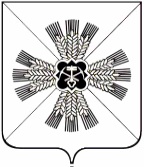 